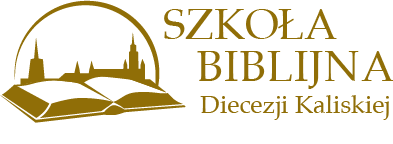 zaprasza na wykłady z cyklu  BIBLIAŚwiat – Słowo – Spotkaniew każdą trzecią sobotę miesiąca,  godz. 09.00 – 13.00   Aula Technikum Św. Józefa, Kalisz, ul. Złota 144.Rozpoczęcie: 15 października br.Zapraszamy dotychczasowych jak i nowych słuchaczy.Koszt uczestnictwa w spotkaniu: 20 złTegoroczni wykładowcy:Ks. Dr Krzysztof Kowalik, Ks. Dr Przemysław Talaga,Ks. Grzegorz Mączka, Ks. Witold Morozowicz, Ks. Piotr BałoniakTegoroczne tematy: * Abraham. Długa droga do wiary* Mojżesz. Jak się nauczyć pokory?* Księga Sędziów. Prostota łaski w pogmatwanych historiach* Prorocy. Czy tylko w biblijnym Izraelu? * Czym prorocy biblijni różnili się od innych?* Powołanie, czyli jak zostać prorokiem?* Orędzie proroka - od objawienia do księgi* Eliasz. Człowiek wiary i jej obrońca* Natan. Prorok nawrócenia i zwiastun Mesjasza* Amos. Prorok z Judy w Izraelu.* Ozeasz. Prorok Królestwa Północnego* Sofoniasz. Prorok gniewu i przestrogi* Ezechiel. Prorok wygnania i nadziei* Ewangelia Św. Jana - zagadnienie autorstwa i teologia* Ewangelia św. Jana – sakramentologia i eschatologia* List do Rzymian - Nowe życie wierzących na podstawie Rz 5-8* Gniew Boży w ujęciu świętego PawłaInformacje i zapisy: szkolabiblijna@diec.pl